Question 1Mike drank 60% of his glass of milk. Afterwards, 80ml of milk remained in the glass. What volume of milk was initially in the glass?Question 2My bargain settee cost me £240 in a sale offering 25% reductions on all items. How much did I save?Question 3What is 20% of 30%?Question 4A shop advertised “Everything half price in our sale”, but also now advertises that there is “An additional 15% off sale prices”.Overall, this is equivalent to what reduction on the original prices?Question 5What is  ?Question 6The kettle in Keith’s kitchen is 80% full. After 20% of the water in it has been poured out, there are 1152ml of water left.What volume of water does Keith’s kitchen kettle hold when it is full?Question 7This year there were more than 800 entrants in the Kangaroo Hop race. Exactly 35% of the entrants were female and there were 252 more males than females. How many entrants were there in total?Question 8Alex, Hans and Stan saved up some money to buy a tent for a camping trip. Stan saved 60% of the price. Alex saved 40% of what was left of the price and Hans’ share of the price was €30. What was the price of the tent?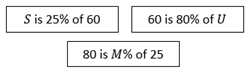 